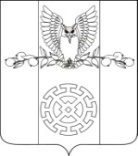 РЕШЕНИЕСОВЕТА КУЙБЫШЕВСКОГО СЕЛЬСКОГО ПОСЕЛЕНИЯСТАРОМИНСКОГО РАЙОНА от 15.12.2017 г.                                                                                         № 42/4х. Восточный СосыкО налоге на имущество физических лицВ соответствии с Федеральным законом от 6 октября 2003 года № 131-ФЗ «Об общих принципах организации местного самоуправления в Российской Федерации», главой 32 Налогового кодекса Российской Федерации, Законом Краснодарского края от 26 ноября 2003 года № 620-КЗ «О налоге на имущество организаций», Законом Краснодарского края от 4 апреля 2016 года № 336-КЗ «Об установлении  единой даты начала применения на территории Краснодарского края порядка определения налоговой базы по налогу на имущество физических лиц исходя из кадастровой стоимости объектов налогообложения», Совет Куйбышевского сельского поселения Староминского района решил:1. Установить и ввести на территории Куйбышевского сельского поселения Староминского района налог на имущество физических лиц, исходя из кадастровой стоимости объектов налогообложения.2. Налоговая база определяется в отношении каждого объекта налогообложения как его кадастровая стоимость, указанная в государственном кадастре недвижимости по состоянию на 1 января года, являющегося налоговым периодом, с учетом особенностей, предусмотренных статьей 403 Налогового кодекса Российской Федерации.3.Установить налоговые ставки в следующих размерах, исходя из кадастровой стоимости объектов налогообложения:4. Льготы применяются по основаниям и в порядке установленном пунктом 3 статьи 361.1, статьей 407 Налогового кодекса Российской Федерации.  Налогоплательщики - физические лица, имеющие право на налоговые льготы, представляют в налоговый орган по своему выбору заявление о предоставлении налоговой льготы, а также вправе представить документы, подтверждающие право налогоплательщика на налоговую льготу, в срок до 1 ноября текущего налогового периода.5. Признать утратившими силу: решения Совета Куйбышевского  сельского поселения Староминского района  от 23 октября  2016 года № 26/4 «О налоге на имущество физических лиц». 6. Опубликовать настоящее решение в газете «Степная новь» и разместить на официальном сайте администрации Куйбышевского сельского поселения Староминского района в информационно-телекоммуникационной сети «Интернет», копию настоящего решения направить в Межрайонную инспекцию Федеральной налоговой службы России № 12 по Краснодарскому краю.7. Контроль за выполнением данного решения возложить на комиссию по финансово-бюджетной и экономической политике Совета Куйбышевского сельского поселения (Дадыка Т.А.).8. Настоящее решение вступает в силу не ранее чем по истечении одного месяца со дня его официального опубликования, но не ранее 1 января 2018 года.Глава Куйбышевского сельского поселенияСтароминского района                                                                      С.С.Петренко№п/пОбъект налогообложенияНалоговая ставка, %1Жилой дом0,12Квартира, комната0,13Объект незавершенного строительства в случае, если проектируемым назначением такого объекта является жилой дом0,14Единый недвижимый комплекс, в состав которого входит хотя бы один жилой дом0,15Гараж и машино-место0,16Хозяйственные строения или сооружения, площадь каждого из которых не превышает 50 квадратных метров и которые расположены на земельных участках, предоставленных для ведения личного подсобного, дачного хозяйства, огородничества, садоводства или индивидуального жилищного строительства0,17Объекты налогообложения, включенные в перечень, определяемый в соответствии с пунктом 7 статьи 378.2 Налогового кодекса РФ, в отношении объектов налогообложения, предусмотренных абзацем вторым пункта 10 статьи 378.2 Налогового кодекса РФ28Объекты налогообложения, кадастровая стоимость каждого из которых превышает 300,0 миллионов рублей19Прочие объекты налогообложения0,4